SAŁATKA OWOCOWAWitam Was i zapraszam do zrobienia  sałatki owocowej.Temat tego tygodnia związany jest ze zdrowiem , a wszyscy wiemy ze owoce to bomba witaminowa dla każdego z nas. Zapewne część z Was pamięta , że podczas zajęć w świetlicy robiliśmy taką sałatkę ale nic nie stoi na przeszkodzie żeby w domu z pomocą rodziców zrobić ją po raz kolejny. Taka sałatka nigdy się nie nudzi.Potrzebne składniki.(ja użyłam)JabłkoBananArbuzKiwiWinogronaMandarynkaWszystkie składniki kroimy w kostkę ,  mieszamy ze sobą i sałatka gotowa.SmacznegoMonika Mazur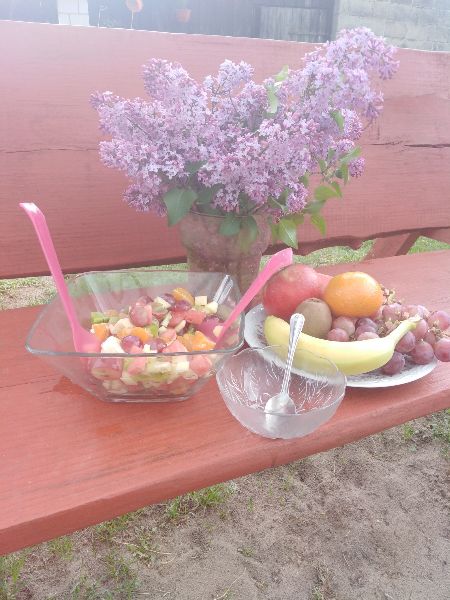 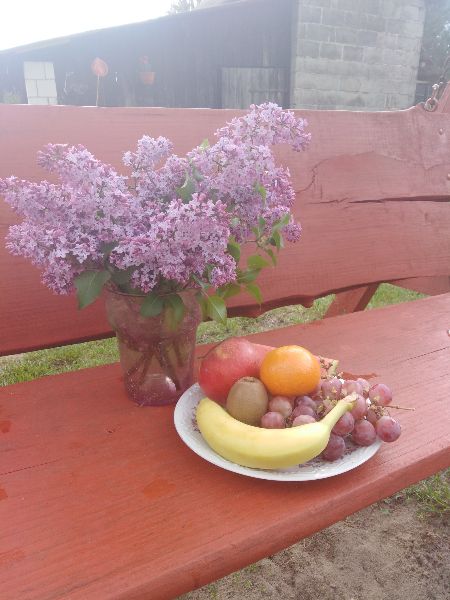 